02a – Review of CorrelationNote: For those interested, the following table can be used to identify various statistical tests by their characteristics:http://www.bwgriffin.com/gsu/courses/edur8131/content/WhichStatisticalTestToUse.pdf1. Pearson Correlation1a. CharacteristicsPearson r r = Pearson’s correlation coefficientused to assess a linear relation between two quantitative variablesranges from -1.00 to 1.00r = 0.00 means no linear relation, but there may be a non-linear relationthe closer r to 1.00 in absolute value, the stronger the relationship, the closer to 0.00, the weaker the relationship1b. General Interpretationa. Found r = -.77 between car horsepower and MPG. What does this tell us; what is the interpretation of this correlation in terms of the variables examined?Negative relationship ---- The greater the car horsepower, the lower will be expected MPG. b. Found r = .40 between reading self-efficacy and reading test scores. What does this tell us; what is the interpretation of this correlation in terms of the variables examined?Positive relationship --- The higher reading self-efficacy, the higher will be reading test scores, on average. c. Found r = .00 between student weight and interest in mathematics. What does this tell us?No linear relationship --- student weight and interest in mathematics does not appear to be linearly related; one cannot predict interest in mathematics based upon one’s weight. 1c. Reading Published Correlation TablesExample 1Menon, ST (2001). Employee empowerment: An integrative psychological approach. Applied psychology: An international review, 50, 153-180.Source:http://www.bwgriffin.com/gsu/courses/edur9131/activities/Menon_ST_2001_employee_empowerment_Applied_Psychology.pdf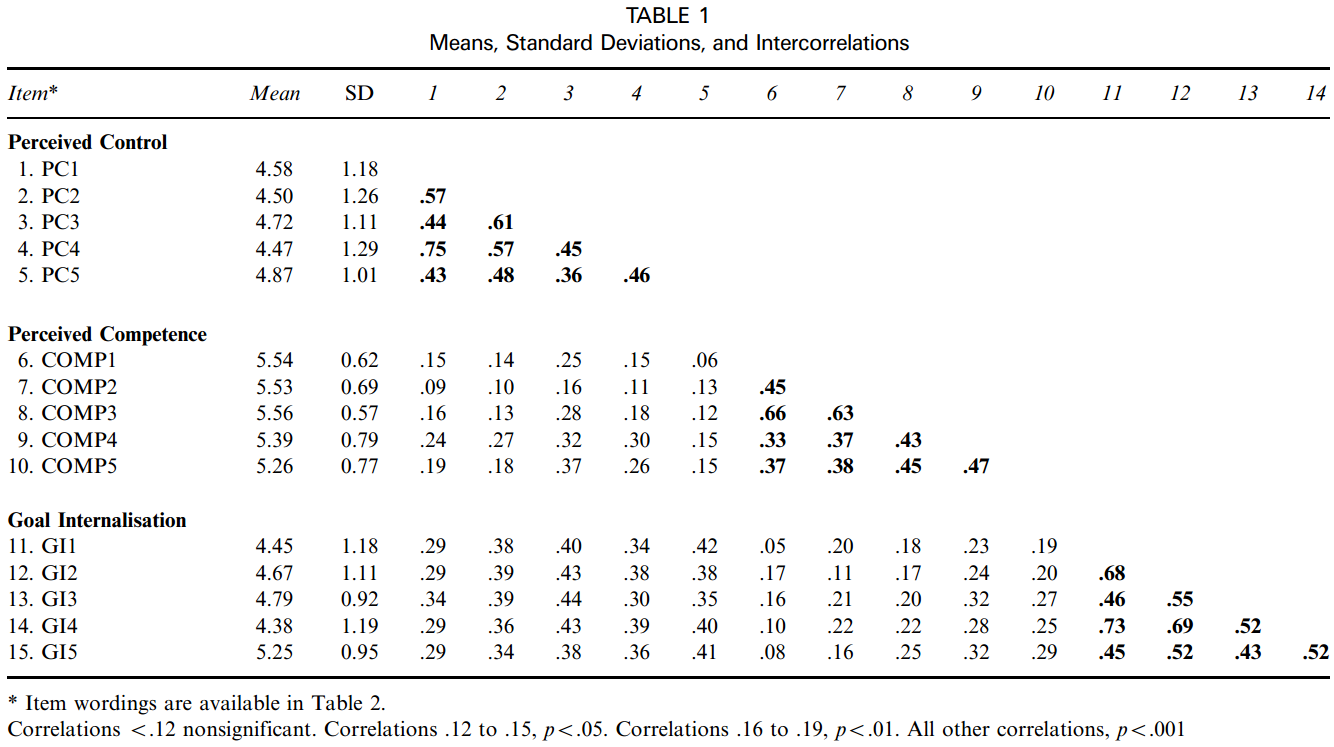 Example 2Source: Pintrich & De Groot (1990) Motivational and Self-Regulated Learning Components of Classroom Academic Performance. Journal of Ed. Psychology, 82, 33-40. 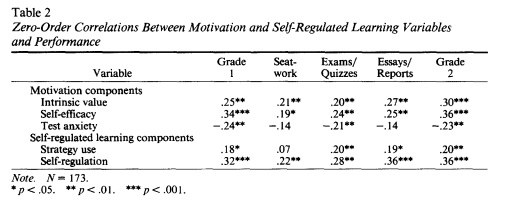 Example 3Source: Martinez, Gudino, & Lau (2013) Problem-Specific Racial/Ethnic Disparities in Pathways from Maltreatment Exposure to Specialty Mental Health Service Use for Youth in Child Welfare. Child Maltreatment, 18, 98-107.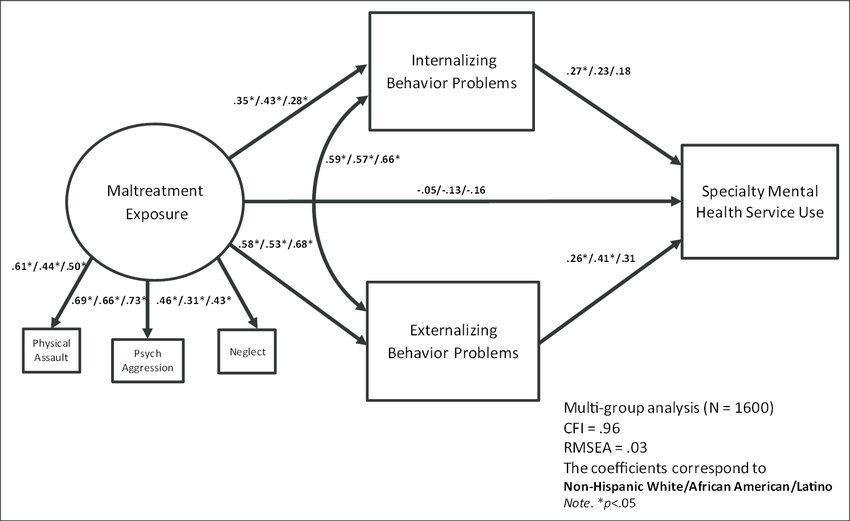 1d. Worked ExampleData file with three variables(a) math_sat Average mathematics SAT scores in each state.(b) pupil_teacher_ratio Average ratio of students to teacher in each state; a higher number indicates more students per teacher.(c) average_teacher_salary Average salary per teacher in each state in thousands of dollars, thus a figure of 25.000 means the average salary per teacher is $25,000 per year.Data can be found here:http://www.bwgriffin.com/gsu/courses/edur8132/tests/math_sat.savConcerning Math SAT, how might teacher salary and teacher-student ratio be related to math SAT scores?Predicted relationships?a. Math SAT and Teacher Salary --- how related?Positive – as salary increases math SAT increases, but maybe no relationship. Is a negative relationship likely?b. Math SAT and Student-Teacher Class Size/Ratio --- how related? Negative – as class size increases math SAT declines; or maybe no relationship.What would be the NULL hypotheses for the above predictions?Written:No correlation between Math SAT and Teacher Salary.No correlation between Math SAT and Class size (Student-teacher ratio).Symbolic:Ho: ρ(SAT,Salary) = 0.00Ho: ρ(SAT,Class) = 0.00ρ = Greek rho, population correlation coefficientr = English r, sample correlation coefficient For each of the questions below, set alpha = .05SPSS Commands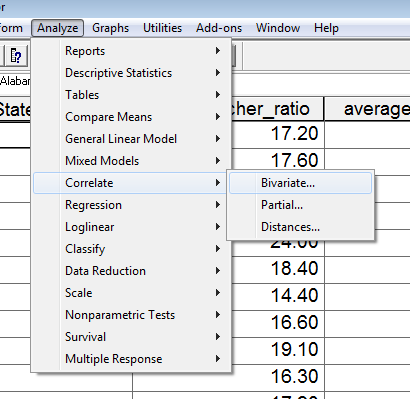 Move variables to be correlated to variables box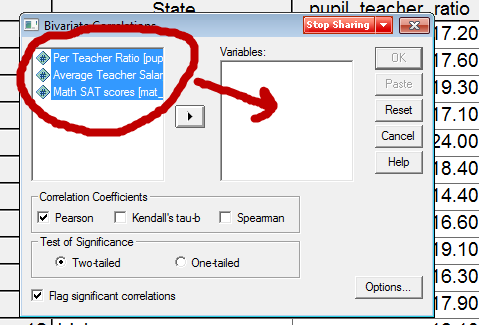 Select Options then place mark next to Means and Standard deviations to obtain descriptive statistics for each variable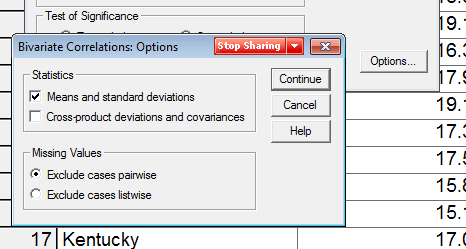 SPSS Results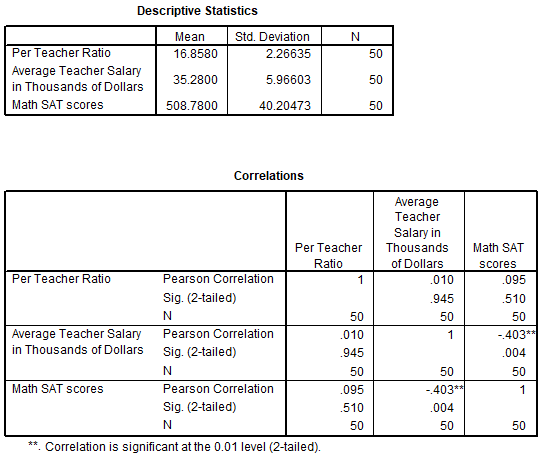 a. What is the correlation between Math SAT and student-teacher ratio (find correlation with SPSS). Do we reject or fail to reject Ho (α = .05)?Recall decision rule for p-values: If p ≤ α reject Ho; if p > α fail to reject Hor = .095 (p = .51, .51 is larger than alpha = .05 and alpha = .01, so fail to reject)Pearson Correlation r = .095Pearson Correlation p-value for that r is p = .51How would this be interpreted? There is no association between class size ratio and SAT math scores ---- on average class size does not appear to predict or be related to SAT math scores. Scatterplot of data.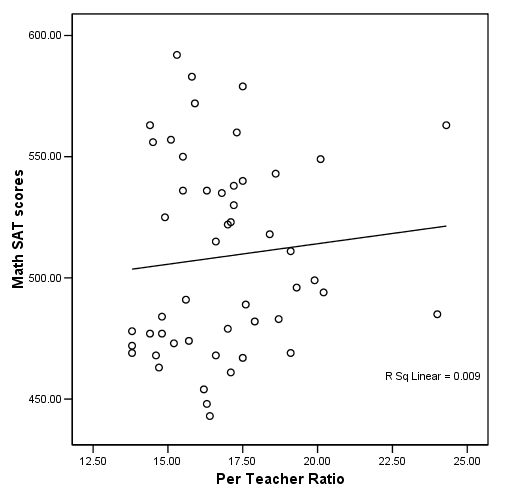 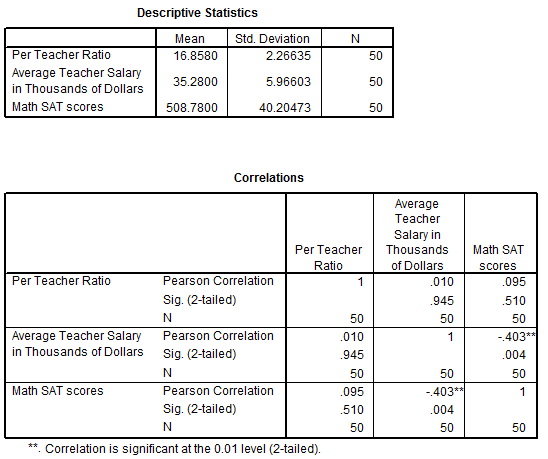 b. What is the correlation between Math SAT and teacher salary (find correlation with SPSS). If α = .05, do we reject or fail to reject Ho?Recall decision rule for p-values: If p ≤ α reject Ho; if p > α fail to reject Hor = -.403 (p = .004, which is less than alpha = .05 and also less than alpha = .01, so reject Ho)How would this be interpreted? As teacher salary increases, SAT math scores declineScatterplot of scores.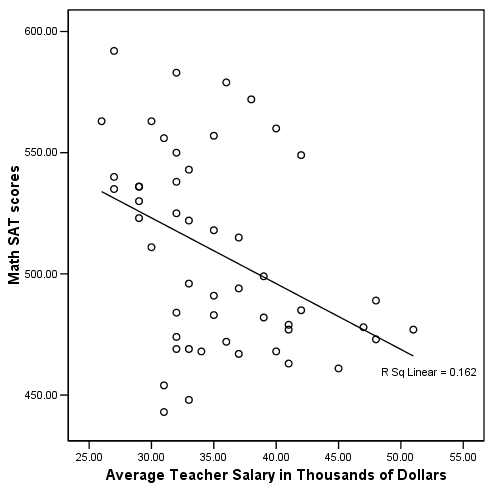 SPSS Results 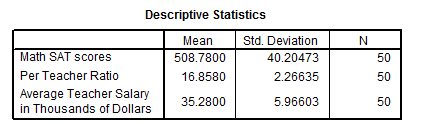 1e. APA Style Presentation[Note location of APA styled example presentation on course website]Table 1 Correlations and Descriptive Statistics for State-level Mean Scores for Math SAT, Student-teacher Ratio, and Teacher SalaryNote. n = 50.* p < .05.Written report has two components – inference (was Ho rejected) and interpretation (what does result mean):There a statistically significant association between state-level mean mathematics SAT scores and teacher salary. There is not, however, an association at the .05 level between state-level mean mathematics SAT scores and student-teacher class ratio. Results show that states with higher salaried teachers tend to have lower mathematics SAT scores, while states with lower salaried teachers tend to have higher mathematics SAT scores; stated differently, there is a negative association between mathematics SAT scores and mean teacher salary. Results also show that mathematics SAT scores are unrelated to student-teacher class ratio, and this suggests that mathematics SAT scores are similar for both large and small sized classes across the states. 1231. Math SAT---2. Student-Teacher Ratio.095---3. Teacher Salary-.403*.010---M508.7816.8635.28SD40.202.275.97